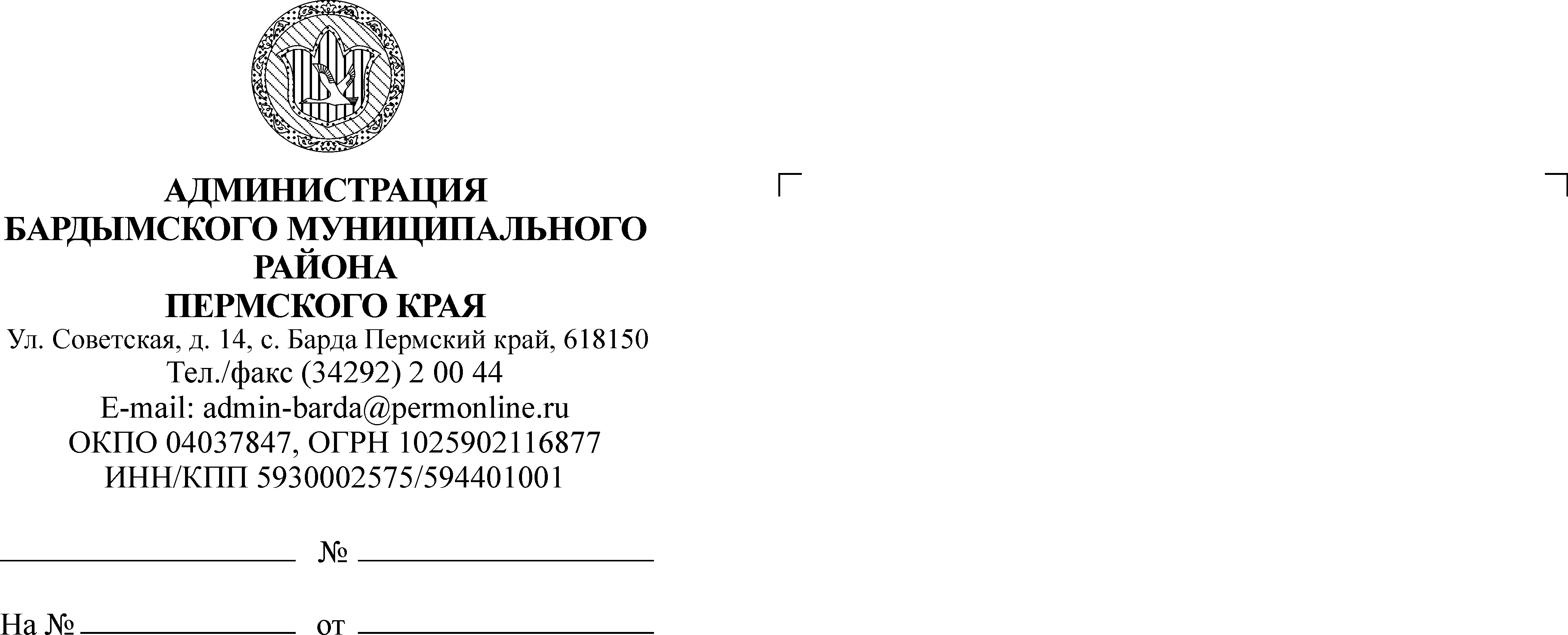 ДУМАБАРДЫМСКОГО МУНИЦИПАЛЬНОГО ОКРУГАПЕРМСКОГО КРАЯДЕВЯТОЕ ЗАСЕДАНИЕРЕШЕНИЕО внесении изменений в Положение об Управлении образования администрации Бардымского муниципальногоокруга Пермского края, утвержденноерешением Думы Бардымскогомуниципального округа от 03.12.2020 № 62В соответствии с Федеральным законом от 06.10.2003 № 131-ФЗ «Об общих принципах организации местного самоуправления в Российской Федерации», руководствуясь Уставом Бардымского муниципального округа, Дума Бардымского муниципального округаРЕШАЕТ:1. Внести в  Положение об Управлении образования администрации Бардымского муниципального округа Пермского края, утвержденное решением Думы Бардымского муниципального округа от 03.12.2020 № 62 следующие изменения:1.1. пункт 1.6.  раздела 1 исключить;2. Главе муниципального округа - главе администрации Бардымского муниципального округа Алапанову Х.Г. зарегистрировать решение о внесении изменений в Положение об Управлении образования администрации Бардымского муниципального округа  Пермского края в налоговом органе.3. Опубликовать настоящее решение в газете «Тан» («Рассвет») и разместить на официальном сайте Бардымского муниципального района Пермского края.4. Настоящее решение вступает в силу со дня его официального опубликования.Председатель ДумыБардымского муниципального округа		                                       И.Р.ВахитовГлава муниципального округа - глава администрации Бардымского                  муниципального округа		                                                         Х.Г.Алапанов28.01.202127.01.2021№ 120